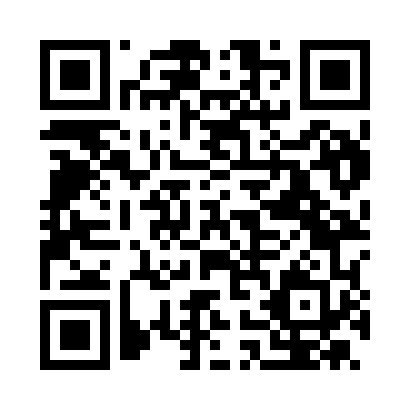 Prayer times for Aica, ItalyMon 1 Apr 2024 - Tue 30 Apr 2024High Latitude Method: Angle Based RulePrayer Calculation Method: Muslim World LeagueAsar Calculation Method: HanafiPrayer times provided by https://www.salahtimes.comDateDayFajrSunriseDhuhrAsrMaghribIsha1Mon5:066:521:175:467:439:222Tue5:046:501:175:477:449:243Wed5:026:481:175:487:469:264Thu4:596:461:165:497:479:285Fri4:576:441:165:507:499:296Sat4:556:421:165:517:509:317Sun4:526:401:155:527:519:338Mon4:506:391:155:537:539:359Tue4:476:371:155:547:549:3710Wed4:456:351:155:547:559:3811Thu4:436:331:145:557:579:4012Fri4:406:311:145:567:589:4213Sat4:386:291:145:577:599:4414Sun4:356:271:145:588:019:4615Mon4:336:251:135:598:029:4816Tue4:316:241:136:008:049:5017Wed4:286:221:136:018:059:5118Thu4:266:201:136:028:069:5319Fri4:236:181:126:028:089:5520Sat4:216:161:126:038:099:5721Sun4:186:151:126:048:109:5922Mon4:166:131:126:058:1210:0123Tue4:136:111:126:068:1310:0324Wed4:116:091:116:078:1410:0525Thu4:086:081:116:088:1610:0726Fri4:066:061:116:088:1710:0927Sat4:046:041:116:098:1810:1128Sun4:016:031:116:108:2010:1429Mon3:596:011:116:118:2110:1630Tue3:565:591:116:128:2210:18